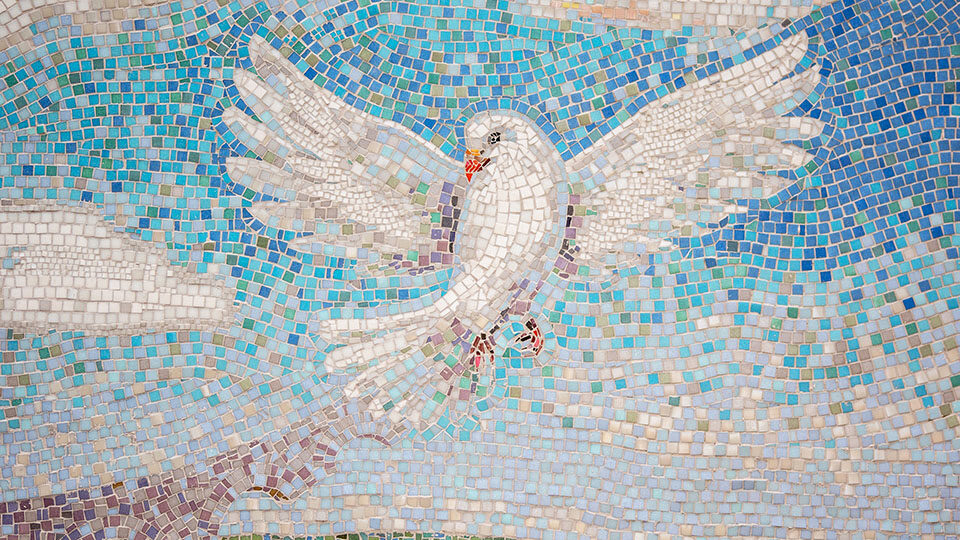 Терроризм - жестокое преступление. В нашей стране ежегодно отмечается день консолидации государства и общества против действий террористов - День солидарности в борьбе с терроризмом.1 сентября во время праздничной линейки в честь Дня знаний на школу №1 
в Беслане напали террористы. На линейке в тот момент находилось более 1000 человек - всех их бандиты загнали внутрь школы и удерживали там почти три дня. Пленники находились в ужасных условиях - им не давали пить, есть, удовлетворять минимальные естественные потребности. Здание школы, где удерживали заложников, было заминировано. События развивались в течение трех дней; 3 сентября произошел штурм здания, в ходе которого было убито несколько десятков сотрудников российских спецподразделений, участвовавших в операции. В результате теракта погибло 333 человека, из которых 186 - дети в возрасте от 1 до 17 лет.Теракт в Беслане стал одним из самых масштабных и самых бесчеловечных 
в новейшей истории России. Именно в память о жертвах Беслана в России федеральным законом «О внесении изменений в Федеральный закон «О днях воинской славы (победных днях) России» от 21 июля 2005 года был учрежден День солидарности в борьбе 
с терроризмом.Памятная дата стала символом солидарности государства и общества в борьбе 
с терроризмом, ее отмечают ежегодно по всей России. 3 сентября мы вспоминаем жертв всех террористических актов, случившихся в нашей стране, и отдаем дань уважения сотрудникам силовых структур, погибшим при предотвращении терактов и спасении заложников.